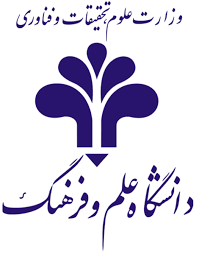 فرم اطلاعات پایان نامه دانشجویاننام : نام خانوادگی: شماره دانشجویی: عنوان پایان نامه: نام استاد راهنما: چکیده پایان نامه (شامل توضیحاتی مختصر از نتایج -  حد اکثر 250 کلمه): 